ПРИКАЗ«26» января 2021г.                                                                              № 01-09-04«Об открытии платных образовательных услуг»В целях всестороннего удовлетворения образовательных потребностей граждан в соответствии с Федеральным законом от 29.12.2012 № 273- ФЗ «Об образовании в Российской Федерации», Постановлением Правительства Российской Федерации № 706 от 15 августа 2013г. «Об утверждении правил оказания платных образовательных услуг», приказом МО и Н РФ № 1185 от 25 октября 2013г., Распоряжением Окружной администрации города Якутска№583р от 18.04. 2013г. «Об утверждении цен на платные услуги МОУ ГО «город Якутск» с расчетом цен на платные услуги с учетом индексации заработной платы с 1 сентября 2015г., Устава, Положения об организации деятельности по оказанию платных образовательных услуг МБДОУ Д/с № 5 «Радуга», на основе заявлений родителей в области дополнительного образования ПРИКАЗЫВАЮ: с 1 февраля 2021 г. реализовать платные образовательные услуги по направлениям: 1. Центр по подготовке детей к школе «Букваренок»: 1.1.1. Обучение детей чтению; 1.1.2. Обучение детей математике;2. Занятия физкультурно- спортивного профиля «Шашки и Шахматы»3. Принять на договорной основе педагогов по дополнительным платным образовательным услугам:Обучение чтению- Пепелева Ольга Александровна;Обучение чтению для детей с якутским языком обучения – Бурнашева Мария Андреевна;Обучение математике- Исакова Людмила Станиславовна;Обучение математике для детей с якутским языком обучения –Семенова Наталия Анатольевна;Шашки и Шахматы- Николаев Александр Фёдорович;5. Согласно  прейскуранту, утверждённому  Распоряжением Окружной администрации города Якутска№583р от 18.04. 2013г. «Об утверждении цен на платные услуги МОУ ГО «город Якутск» с расчетом цен на платные услуги с учетом индексации заработной платы с 1 сентября 2015г., установить оплату за предоставление платных образовательных услуг:Заведующая                                                                                  Е.В. СтрыкунМУНИЦИПАЛЬНОЕ БЮДЖЕТНОЕ ДОШКОЛЬНОЕОБРАЗОВАТЕЛЬНОЕУЧРЕЖДЕНИЕ “ДЕТСКИЙ САД № 5 “РАДУГА” ГОРОДСКОГО ОКРУГА “ГОРОД ЯКУТСК”ул. Кузьмина, 19г. Якутск, 677014тел/факс: 23-04-21, 23-07-41mdou-raduga@mail.ruОГРН 1071435001362ИНН/КПП 1435183023/143501001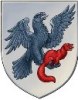 “ДЬОКУУСКАЙ КУОРАТ”КУОРАТТААҔЫ УОКУРУКОСКУОЛА ИННИНЭЭҔИ МУНИЦИПАЛЬНАЙ ҮБҮЛЭНЭР ҮӨРЭХ ТЭРИЛТЭТЭ 5 № - ДЭЭХ “РАДУГА” УhУЙААНАКузьмина уул., 19Дьокуускай к., 67701423-04-21, 23-07-41 төл.mdou-raduga@mail.ruОГРН 1071435001362ИНН/КПП 1435183023/143501001НАПРАВЛЕНИЕНаименование кружкаСтоимость услуги на одного ребёнка (в рублях)Кол-во воспитанниковКол-группЗанятий в неделюЗанятий  в месяцСтоимость услуги на одного ребёнка Дополнительные занятия по предметным областям (чтение, математика,)Центр по подготовке к школе «Букварёнок»320, 00304282560, 00. Занятия физкультурно-спортивного профиляШашки и Шахматы187, 00202281496, 00